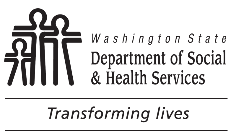 Nursing Services AssessmentNursing Services AssessmentDATE OF VISITDATE OF VISITDATE OF VISITDATE OF LAST VISITDATE OF LAST VISITDATE OF LAST VISITDATE OF CARENursing Services AssessmentNursing Services AssessmentCASE MANAGER’S NAMECASE MANAGER’S NAMECASE MANAGER’S NAMECASE MANAGER’S NAMECASE MANAGER’S NAMECASE MANAGER’S NAMECASE MANAGER’S NAMEI.  General InformationI.  General InformationI.  General InformationI.  General InformationI.  General InformationI.  General InformationI.  General InformationI.  General InformationI.  General InformationI.  General InformationA.  Client Information and Housing ArrangementA.  Client Information and Housing ArrangementA.  Client Information and Housing ArrangementA.  Client Information and Housing ArrangementA.  Client Information and Housing ArrangementA.  Client Information and Housing ArrangementA.  Client Information and Housing ArrangementA.  Client Information and Housing ArrangementA.  Client Information and Housing ArrangementA.  Client Information and Housing ArrangementCLIENT’S NAMECLIENT’S NAMEDATE OF BIRTHDATE OF BIRTHAGECLIENT IDCLIENT IDCLIENT IDGENDER  Male     FemaleGENDER  Male     FemaleADDRESS	CITY	STATE	ZIP CODEADDRESS	CITY	STATE	ZIP CODEADDRESS	CITY	STATE	ZIP CODEADDRESS	CITY	STATE	ZIP CODEADDRESS	CITY	STATE	ZIP CODEADDRESS	CITY	STATE	ZIP CODEADDRESS	CITY	STATE	ZIP CODEADDRESS	CITY	STATE	ZIP CODEADDRESS	CITY	STATE	ZIP CODEADDRESS	CITY	STATE	ZIP CODERESIDENCE TYPE  Parent Home				  Own Home (own, lease, rent from non-provider)  Relative Home			  Adult Family Home  Provider’s Home			  Adult Residential Center  Current and correct on CARE  New Information:RESIDENCE TYPE  Parent Home				  Own Home (own, lease, rent from non-provider)  Relative Home			  Adult Family Home  Provider’s Home			  Adult Residential Center  Current and correct on CARE  New Information:RESIDENCE TYPE  Parent Home				  Own Home (own, lease, rent from non-provider)  Relative Home			  Adult Family Home  Provider’s Home			  Adult Residential Center  Current and correct on CARE  New Information:RESIDENCE TYPE  Parent Home				  Own Home (own, lease, rent from non-provider)  Relative Home			  Adult Family Home  Provider’s Home			  Adult Residential Center  Current and correct on CARE  New Information:RESIDENCE TYPE  Parent Home				  Own Home (own, lease, rent from non-provider)  Relative Home			  Adult Family Home  Provider’s Home			  Adult Residential Center  Current and correct on CARE  New Information:RESIDENCE TYPE  Parent Home				  Own Home (own, lease, rent from non-provider)  Relative Home			  Adult Family Home  Provider’s Home			  Adult Residential Center  Current and correct on CARE  New Information:RESIDENCE TYPE  Parent Home				  Own Home (own, lease, rent from non-provider)  Relative Home			  Adult Family Home  Provider’s Home			  Adult Residential Center  Current and correct on CARE  New Information:RESIDENCE TYPE  Parent Home				  Own Home (own, lease, rent from non-provider)  Relative Home			  Adult Family Home  Provider’s Home			  Adult Residential Center  Current and correct on CARE  New Information:RESIDENCE TYPE  Parent Home				  Own Home (own, lease, rent from non-provider)  Relative Home			  Adult Family Home  Provider’s Home			  Adult Residential Center  Current and correct on CARE  New Information:RESIDENCE TYPE  Parent Home				  Own Home (own, lease, rent from non-provider)  Relative Home			  Adult Family Home  Provider’s Home			  Adult Residential Center  Current and correct on CARE  New Information:B.  Significant Other InformationB.  Significant Other InformationB.  Significant Other InformationB.  Significant Other InformationB.  Significant Other InformationB.  Significant Other InformationB.  Significant Other InformationB.  Significant Other InformationB.  Significant Other InformationB.  Significant Other InformationNAMENAMENAMENAMENAMENAMETELEPHONE NUMBER (INCLUDE AREA CODE)TELEPHONE NUMBER (INCLUDE AREA CODE)TELEPHONE NUMBER (INCLUDE AREA CODE)TELEPHONE NUMBER (INCLUDE AREA CODE)ADDRESS	CITY	STATE	ZIP CODEADDRESS	CITY	STATE	ZIP CODEADDRESS	CITY	STATE	ZIP CODEADDRESS	CITY	STATE	ZIP CODEADDRESS	CITY	STATE	ZIP CODEADDRESS	CITY	STATE	ZIP CODEADDRESS	CITY	STATE	ZIP CODEADDRESS	CITY	STATE	ZIP CODEADDRESS	CITY	STATE	ZIP CODEADDRESS	CITY	STATE	ZIP CODERELATIONSHIP TO CLIENT  Legal Representative:	  Full Legal Guardian	  Partial Legal Guardian	  Power of Attorney  Parent:    No Guardianship	  Full Legal Guardian	  Partial Legal Guardian	  Power of Attorney  Other Relative / No Legal Relationship  Other / No Legal Relationship  Current and correct on CARE  New Information:RELATIONSHIP TO CLIENT  Legal Representative:	  Full Legal Guardian	  Partial Legal Guardian	  Power of Attorney  Parent:    No Guardianship	  Full Legal Guardian	  Partial Legal Guardian	  Power of Attorney  Other Relative / No Legal Relationship  Other / No Legal Relationship  Current and correct on CARE  New Information:RELATIONSHIP TO CLIENT  Legal Representative:	  Full Legal Guardian	  Partial Legal Guardian	  Power of Attorney  Parent:    No Guardianship	  Full Legal Guardian	  Partial Legal Guardian	  Power of Attorney  Other Relative / No Legal Relationship  Other / No Legal Relationship  Current and correct on CARE  New Information:RELATIONSHIP TO CLIENT  Legal Representative:	  Full Legal Guardian	  Partial Legal Guardian	  Power of Attorney  Parent:    No Guardianship	  Full Legal Guardian	  Partial Legal Guardian	  Power of Attorney  Other Relative / No Legal Relationship  Other / No Legal Relationship  Current and correct on CARE  New Information:RELATIONSHIP TO CLIENT  Legal Representative:	  Full Legal Guardian	  Partial Legal Guardian	  Power of Attorney  Parent:    No Guardianship	  Full Legal Guardian	  Partial Legal Guardian	  Power of Attorney  Other Relative / No Legal Relationship  Other / No Legal Relationship  Current and correct on CARE  New Information:RELATIONSHIP TO CLIENT  Legal Representative:	  Full Legal Guardian	  Partial Legal Guardian	  Power of Attorney  Parent:    No Guardianship	  Full Legal Guardian	  Partial Legal Guardian	  Power of Attorney  Other Relative / No Legal Relationship  Other / No Legal Relationship  Current and correct on CARE  New Information:RELATIONSHIP TO CLIENT  Legal Representative:	  Full Legal Guardian	  Partial Legal Guardian	  Power of Attorney  Parent:    No Guardianship	  Full Legal Guardian	  Partial Legal Guardian	  Power of Attorney  Other Relative / No Legal Relationship  Other / No Legal Relationship  Current and correct on CARE  New Information:RELATIONSHIP TO CLIENT  Legal Representative:	  Full Legal Guardian	  Partial Legal Guardian	  Power of Attorney  Parent:    No Guardianship	  Full Legal Guardian	  Partial Legal Guardian	  Power of Attorney  Other Relative / No Legal Relationship  Other / No Legal Relationship  Current and correct on CARE  New Information:RELATIONSHIP TO CLIENT  Legal Representative:	  Full Legal Guardian	  Partial Legal Guardian	  Power of Attorney  Parent:    No Guardianship	  Full Legal Guardian	  Partial Legal Guardian	  Power of Attorney  Other Relative / No Legal Relationship  Other / No Legal Relationship  Current and correct on CARE  New Information:RELATIONSHIP TO CLIENT  Legal Representative:	  Full Legal Guardian	  Partial Legal Guardian	  Power of Attorney  Parent:    No Guardianship	  Full Legal Guardian	  Partial Legal Guardian	  Power of Attorney  Other Relative / No Legal Relationship  Other / No Legal Relationship  Current and correct on CARE  New Information:C. Assessment ParticipantsC. Assessment ParticipantsC. Assessment ParticipantsC. Assessment ParticipantsC. Assessment ParticipantsC. Assessment ParticipantsC. Assessment ParticipantsC. Assessment ParticipantsC. Assessment ParticipantsC. Assessment ParticipantsAssessment ParticipantsAssessment ParticipantsAssessment ParticipantsAssessment ParticipantsAssessment ParticipantsAssessment ParticipantsAssessment ParticipantsAssessment ParticipantsAssessment ParticipantsAssessment ParticipantsNAMENAMENAMENAMENAMENAMENAMETELEPHONE NUMBER 
(INCLUDE AREA CODE)TELEPHONE NUMBER 
(INCLUDE AREA CODE)TELEPHONE NUMBER 
(INCLUDE AREA CODE)D.  Emergency Contact InformationD.  Emergency Contact InformationD.  Emergency Contact InformationD.  Emergency Contact InformationD.  Emergency Contact InformationD.  Emergency Contact InformationD.  Emergency Contact InformationD.  Emergency Contact InformationD.  Emergency Contact InformationD.  Emergency Contact Information  Current and correct on CARE  New Information:  Current and correct on CARE  New Information:  Current and correct on CARE  New Information:  Current and correct on CARE  New Information:  Current and correct on CARE  New Information:  Current and correct on CARE  New Information:  Current and correct on CARE  New Information:  Current and correct on CARE  New Information:  Current and correct on CARE  New Information:  Current and correct on CARE  New Information:E.  Demographic and Language InformationE.  Demographic and Language InformationE.  Demographic and Language InformationE.  Demographic and Language InformationE.  Demographic and Language InformationE.  Demographic and Language InformationE.  Demographic and Language InformationE.  Demographic and Language InformationE.  Demographic and Language InformationE.  Demographic and Language Information  Current and correct on CARE  New Information:  Current and correct on CARE  New Information:  Current and correct on CARE  New Information:  Current and correct on CARE  New Information:  Current and correct on CARE  New Information:  Current and correct on CARE  New Information:  Current and correct on CARE  New Information:  Current and correct on CARE  New Information:  Current and correct on CARE  New Information:  Current and correct on CARE  New Information:II.  Health StatusII.  Health StatusII.  Health StatusII.  Health StatusII.  Health StatusII.  Health StatusII.  Health StatusII.  Health StatusII.  Health StatusII.  Health StatusA.  Healthcare ProfessionalsA.  Healthcare ProfessionalsA.  Healthcare ProfessionalsA.  Healthcare ProfessionalsA.  Healthcare ProfessionalsA.  Healthcare ProfessionalsA.  Healthcare ProfessionalsA.  Healthcare ProfessionalsA.  Healthcare ProfessionalsA.  Healthcare ProfessionalsTREATING PROVIDER’S NAMETREATING PROVIDER’S NAMETREATING PROVIDER’S NAMETREATING PROVIDER’S NAMETREATING PROVIDER’S NAMETREATING PROVIDER’S NAMETREATING PROVIDER’S NAMETREATING PROVIDER’S NAMEDATE LAST SEENDATE LAST SEENREASONREASONREASONREASONREASONREASONREASONREASONREASONREASONFINDINGSFINDINGSFINDINGSFINDINGSFINDINGSFINDINGSFINDINGSFINDINGSFINDINGSFINDINGSTREATMENT / PRESCRIPTIONSTREATMENT / PRESCRIPTIONSTREATMENT / PRESCRIPTIONSTREATMENT / PRESCRIPTIONSTREATMENT / PRESCRIPTIONSTREATMENT / PRESCRIPTIONSTREATMENT / PRESCRIPTIONSTREATMENT / PRESCRIPTIONSTREATMENT / PRESCRIPTIONSTREATMENT / PRESCRIPTIONSOTHER TREATING PROVIDER’S NAMEOTHER TREATING PROVIDER’S NAMEOTHER TREATING PROVIDER’S NAMEOTHER TREATING PROVIDER’S NAMEOTHER TREATING PROVIDER’S NAMEOTHER TREATING PROVIDER’S NAMEOTHER TREATING PROVIDER’S NAMEOTHER TREATING PROVIDER’S NAMEDATE LAST SEENDATE LAST SEENREASONREASONREASONREASONREASONREASONREASONREASONREASONREASONFINDINGSFINDINGSFINDINGSFINDINGSFINDINGSFINDINGSFINDINGSFINDINGSFINDINGSFINDINGSTREATMENT / PRESCRIPTIONSTREATMENT / PRESCRIPTIONSTREATMENT / PRESCRIPTIONSTREATMENT / PRESCRIPTIONSTREATMENT / PRESCRIPTIONSTREATMENT / PRESCRIPTIONSTREATMENT / PRESCRIPTIONSTREATMENT / PRESCRIPTIONSTREATMENT / PRESCRIPTIONSTREATMENT / PRESCRIPTIONSB.  DiagnosesB.  DiagnosesB.  DiagnosesB.  DiagnosesB.  DiagnosesB.  DiagnosesB.  DiagnosesB.  DiagnosesB.  DiagnosesB.  DiagnosesLISTLISTLISTLISTLISTLISTLISTLISTLISTLIST  Current and correct on CARE  New Information:  Current and correct on CARE  New Information:  Current and correct on CARE  New Information:  Current and correct on CARE  New Information:  Current and correct on CARE  New Information:  Current and correct on CARE  New Information:  Current and correct on CARE  New Information:  Current and correct on CARE  New Information:  Current and correct on CARE  New Information:  Current and correct on CARE  New Information:  Concerns:  Concerns:  Concerns:  Concerns:  Concerns:  Concerns:  Concerns:  Concerns:  Concerns:  Concerns:C.  Medications and Assistance RequiredC.  Medications and Assistance RequiredC.  Medications and Assistance RequiredC.  Medications and Assistance RequiredC.  Medications and Assistance RequiredC.  Medications and Assistance RequiredC.  Medications and Assistance RequiredC.  Medications and Assistance RequiredC.  Medications and Assistance RequiredC.  Medications and Assistance Required  Current and correct on CARE  New Information:  Current and correct on CARE  New Information:  Current and correct on CARE  New Information:  Current and correct on CARE  New Information:  Current and correct on CARE  New Information:  Current and correct on CARE  New Information:  Current and correct on CARE  New Information:  Current and correct on CARE  New Information:  Current and correct on CARE  New Information:  Current and correct on CARE  New Information:  Provider is working within their scope of practice  Nurse Delegation needed  Recommendations:  Provider is working within their scope of practice  Nurse Delegation needed  Recommendations:  Provider is working within their scope of practice  Nurse Delegation needed  Recommendations:  Provider is working within their scope of practice  Nurse Delegation needed  Recommendations:  Provider is working within their scope of practice  Nurse Delegation needed  Recommendations:  Provider is working within their scope of practice  Nurse Delegation needed  Recommendations:  Provider is working within their scope of practice  Nurse Delegation needed  Recommendations:  Provider is working within their scope of practice  Nurse Delegation needed  Recommendations:  Provider is working within their scope of practice  Nurse Delegation needed  Recommendations:  Provider is working within their scope of practice  Nurse Delegation needed  Recommendations:D.  Bladder Control, Appliances, Program, and ManagementD.  Bladder Control, Appliances, Program, and ManagementD.  Bladder Control, Appliances, Program, and ManagementD.  Bladder Control, Appliances, Program, and ManagementD.  Bladder Control, Appliances, Program, and ManagementD.  Bladder Control, Appliances, Program, and ManagementD.  Bladder Control, Appliances, Program, and ManagementD.  Bladder Control, Appliances, Program, and ManagementD.  Bladder Control, Appliances, Program, and ManagementD.  Bladder Control, Appliances, Program, and Management  Current and correct on CARE  New Information:  Current and correct on CARE  New Information:  Current and correct on CARE  New Information:  Current and correct on CARE  New Information:  Current and correct on CARE  New Information:  Current and correct on CARE  New Information:  Current and correct on CARE  New Information:  Current and correct on CARE  New Information:  Current and correct on CARE  New Information:  Current and correct on CARE  New Information:  Concerns:  Concerns:  Concerns:  Concerns:  Concerns:  Concerns:  Concerns:  Concerns:  Concerns:  Concerns:  Recommendations:  Recommendations:  Recommendations:  Recommendations:  Recommendations:  Recommendations:  Recommendations:  Recommendations:  Recommendations:  Recommendations:E.  Bowel Control, Appliances, Program and ManagementE.  Bowel Control, Appliances, Program and ManagementE.  Bowel Control, Appliances, Program and ManagementE.  Bowel Control, Appliances, Program and ManagementE.  Bowel Control, Appliances, Program and ManagementE.  Bowel Control, Appliances, Program and ManagementE.  Bowel Control, Appliances, Program and ManagementE.  Bowel Control, Appliances, Program and ManagementE.  Bowel Control, Appliances, Program and ManagementE.  Bowel Control, Appliances, Program and Management  Current and correct on CARE  New Information:  Current and correct on CARE  New Information:  Current and correct on CARE  New Information:  Current and correct on CARE  New Information:  Current and correct on CARE  New Information:  Current and correct on CARE  New Information:  Current and correct on CARE  New Information:  Current and correct on CARE  New Information:  Current and correct on CARE  New Information:  Current and correct on CARE  New Information:  Concerns:  Concerns:  Concerns:  Concerns:  Concerns:  Concerns:  Concerns:  Concerns:  Concerns:  Concerns:  Recommendations:  Recommendations:  Recommendations:  Recommendations:  Recommendations:  Recommendations:  Recommendations:  Recommendations:  Recommendations:  Recommendations:F.  Other Health IndicatorsF.  Other Health IndicatorsF.  Other Health IndicatorsF.  Other Health IndicatorsF.  Other Health IndicatorsF.  Other Health IndicatorsF.  Other Health IndicatorsF.  Other Health IndicatorsF.  Other Health IndicatorsF.  Other Health IndicatorsSpeech, sight, hearing:  Current and correct on CARE  New Information:Speech, sight, hearing:  Current and correct on CARE  New Information:Speech, sight, hearing:  Current and correct on CARE  New Information:Speech, sight, hearing:  Current and correct on CARE  New Information:Speech, sight, hearing:  Current and correct on CARE  New Information:Speech, sight, hearing:  Current and correct on CARE  New Information:Speech, sight, hearing:  Current and correct on CARE  New Information:Speech, sight, hearing:  Current and correct on CARE  New Information:Speech, sight, hearing:  Current and correct on CARE  New Information:Speech, sight, hearing:  Current and correct on CARE  New Information:  Recommendations:  Recommendations:  Recommendations:  Recommendations:  Recommendations:  Recommendations:  Recommendations:  Recommendations:  Recommendations:  Recommendations:Tobacco use, substance abuse:  Current and correct on CARE  New Information:Tobacco use, substance abuse:  Current and correct on CARE  New Information:Tobacco use, substance abuse:  Current and correct on CARE  New Information:Tobacco use, substance abuse:  Current and correct on CARE  New Information:Tobacco use, substance abuse:  Current and correct on CARE  New Information:Tobacco use, substance abuse:  Current and correct on CARE  New Information:Tobacco use, substance abuse:  Current and correct on CARE  New Information:Tobacco use, substance abuse:  Current and correct on CARE  New Information:Tobacco use, substance abuse:  Current and correct on CARE  New Information:Tobacco use, substance abuse:  Current and correct on CARE  New Information:  Recommendations:  Recommendations:  Recommendations:  Recommendations:  Recommendations:  Recommendations:  Recommendations:  Recommendations:  Recommendations:  Recommendations:Allergies:  Current and correct on CARE  New Information:Allergies:  Current and correct on CARE  New Information:Allergies:  Current and correct on CARE  New Information:Allergies:  Current and correct on CARE  New Information:Allergies:  Current and correct on CARE  New Information:Allergies:  Current and correct on CARE  New Information:Allergies:  Current and correct on CARE  New Information:Allergies:  Current and correct on CARE  New Information:Allergies:  Current and correct on CARE  New Information:Allergies:  Current and correct on CARE  New Information:  Recommendations:  Recommendations:  Recommendations:  Recommendations:  Recommendations:  Recommendations:  Recommendations:  Recommendations:  Recommendations:  Recommendations:Special diet:  Current and correct on CARE  New Information:Special diet:  Current and correct on CARE  New Information:Special diet:  Current and correct on CARE  New Information:Special diet:  Current and correct on CARE  New Information:Special diet:  Current and correct on CARE  New Information:Special diet:  Current and correct on CARE  New Information:Special diet:  Current and correct on CARE  New Information:Special diet:  Current and correct on CARE  New Information:Special diet:  Current and correct on CARE  New Information:Special diet:  Current and correct on CARE  New Information:  Recommendations:  Recommendations:  Recommendations:  Recommendations:  Recommendations:  Recommendations:  Recommendations:  Recommendations:  Recommendations:  Recommendations:Nutrition, height, and weight:  Current and correct on CARE  New Information:Nutrition, height, and weight:  Current and correct on CARE  New Information:Nutrition, height, and weight:  Current and correct on CARE  New Information:Nutrition, height, and weight:  Current and correct on CARE  New Information:Nutrition, height, and weight:  Current and correct on CARE  New Information:Nutrition, height, and weight:  Current and correct on CARE  New Information:Nutrition, height, and weight:  Current and correct on CARE  New Information:Nutrition, height, and weight:  Current and correct on CARE  New Information:Nutrition, height, and weight:  Current and correct on CARE  New Information:Nutrition, height, and weight:  Current and correct on CARE  New Information:  Concerns:  Concerns:  Concerns:  Concerns:  Concerns:  Concerns:  Concerns:  Concerns:  Concerns:  Concerns:  Recommendations:  Recommendations:  Recommendations:  Recommendations:  Recommendations:  Recommendations:  Recommendations:  Recommendations:  Recommendations:  Recommendations:G.  Health Indicators Related to the Household EnvironmentG.  Health Indicators Related to the Household EnvironmentG.  Health Indicators Related to the Household EnvironmentG.  Health Indicators Related to the Household EnvironmentG.  Health Indicators Related to the Household EnvironmentG.  Health Indicators Related to the Household EnvironmentG.  Health Indicators Related to the Household EnvironmentG.  Health Indicators Related to the Household EnvironmentG.  Health Indicators Related to the Household EnvironmentG.  Health Indicators Related to the Household EnvironmentNOTE:	Assessor is not expected to do a household inspection but is reporting on what is observed during visit.  Suspicion of abuse of neglect requires a referral to APS (in-home), CRU (licensed facilities) or CPS.Observations of conditions that place the client’s health at risk:NOTE:	Assessor is not expected to do a household inspection but is reporting on what is observed during visit.  Suspicion of abuse of neglect requires a referral to APS (in-home), CRU (licensed facilities) or CPS.Observations of conditions that place the client’s health at risk:NOTE:	Assessor is not expected to do a household inspection but is reporting on what is observed during visit.  Suspicion of abuse of neglect requires a referral to APS (in-home), CRU (licensed facilities) or CPS.Observations of conditions that place the client’s health at risk:NOTE:	Assessor is not expected to do a household inspection but is reporting on what is observed during visit.  Suspicion of abuse of neglect requires a referral to APS (in-home), CRU (licensed facilities) or CPS.Observations of conditions that place the client’s health at risk:NOTE:	Assessor is not expected to do a household inspection but is reporting on what is observed during visit.  Suspicion of abuse of neglect requires a referral to APS (in-home), CRU (licensed facilities) or CPS.Observations of conditions that place the client’s health at risk:NOTE:	Assessor is not expected to do a household inspection but is reporting on what is observed during visit.  Suspicion of abuse of neglect requires a referral to APS (in-home), CRU (licensed facilities) or CPS.Observations of conditions that place the client’s health at risk:NOTE:	Assessor is not expected to do a household inspection but is reporting on what is observed during visit.  Suspicion of abuse of neglect requires a referral to APS (in-home), CRU (licensed facilities) or CPS.Observations of conditions that place the client’s health at risk:NOTE:	Assessor is not expected to do a household inspection but is reporting on what is observed during visit.  Suspicion of abuse of neglect requires a referral to APS (in-home), CRU (licensed facilities) or CPS.Observations of conditions that place the client’s health at risk:NOTE:	Assessor is not expected to do a household inspection but is reporting on what is observed during visit.  Suspicion of abuse of neglect requires a referral to APS (in-home), CRU (licensed facilities) or CPS.Observations of conditions that place the client’s health at risk:NOTE:	Assessor is not expected to do a household inspection but is reporting on what is observed during visit.  Suspicion of abuse of neglect requires a referral to APS (in-home), CRU (licensed facilities) or CPS.Observations of conditions that place the client’s health at risk:III.  Skin Care IssuesIII.  Skin Care IssuesIII.  Skin Care IssuesIII.  Skin Care IssuesIII.  Skin Care IssuesIII.  Skin Care IssuesIII.  Skin Care IssuesIII.  Skin Care IssuesIII.  Skin Care IssuesIII.  Skin Care IssuesA.  Skin Problems within the Last 14 Days (skin tears, rash, bruises, wound care, pressure ulcers)A.  Skin Problems within the Last 14 Days (skin tears, rash, bruises, wound care, pressure ulcers)A.  Skin Problems within the Last 14 Days (skin tears, rash, bruises, wound care, pressure ulcers)A.  Skin Problems within the Last 14 Days (skin tears, rash, bruises, wound care, pressure ulcers)A.  Skin Problems within the Last 14 Days (skin tears, rash, bruises, wound care, pressure ulcers)A.  Skin Problems within the Last 14 Days (skin tears, rash, bruises, wound care, pressure ulcers)A.  Skin Problems within the Last 14 Days (skin tears, rash, bruises, wound care, pressure ulcers)A.  Skin Problems within the Last 14 Days (skin tears, rash, bruises, wound care, pressure ulcers)A.  Skin Problems within the Last 14 Days (skin tears, rash, bruises, wound care, pressure ulcers)A.  Skin Problems within the Last 14 Days (skin tears, rash, bruises, wound care, pressure ulcers)  Yes       NoRisk indicators for skin breakdown related to pressure exist:  Incontinent of bladder or bowel  Wheelchair dependent  Quadriplegia  Paraplegia  Bedfast  Diabetic  Cognitive Impairment (CPS>3)  Other:    Yes       NoRisk indicators for skin breakdown related to pressure exist:  Incontinent of bladder or bowel  Wheelchair dependent  Quadriplegia  Paraplegia  Bedfast  Diabetic  Cognitive Impairment (CPS>3)  Other:    Yes       NoRisk indicators for skin breakdown related to pressure exist:  Incontinent of bladder or bowel  Wheelchair dependent  Quadriplegia  Paraplegia  Bedfast  Diabetic  Cognitive Impairment (CPS>3)  Other:    Yes       NoRisk indicators for skin breakdown related to pressure exist:  Incontinent of bladder or bowel  Wheelchair dependent  Quadriplegia  Paraplegia  Bedfast  Diabetic  Cognitive Impairment (CPS>3)  Other:    Yes       NoRisk indicators for skin breakdown related to pressure exist:  Incontinent of bladder or bowel  Wheelchair dependent  Quadriplegia  Paraplegia  Bedfast  Diabetic  Cognitive Impairment (CPS>3)  Other:    Yes       NoRisk indicators for skin breakdown related to pressure exist:  Incontinent of bladder or bowel  Wheelchair dependent  Quadriplegia  Paraplegia  Bedfast  Diabetic  Cognitive Impairment (CPS>3)  Other:    Yes       NoRisk indicators for skin breakdown related to pressure exist:  Incontinent of bladder or bowel  Wheelchair dependent  Quadriplegia  Paraplegia  Bedfast  Diabetic  Cognitive Impairment (CPS>3)  Other:    Yes       NoRisk indicators for skin breakdown related to pressure exist:  Incontinent of bladder or bowel  Wheelchair dependent  Quadriplegia  Paraplegia  Bedfast  Diabetic  Cognitive Impairment (CPS>3)  Other:    Yes       NoRisk indicators for skin breakdown related to pressure exist:  Incontinent of bladder or bowel  Wheelchair dependent  Quadriplegia  Paraplegia  Bedfast  Diabetic  Cognitive Impairment (CPS>3)  Other:    Yes       NoRisk indicators for skin breakdown related to pressure exist:  Incontinent of bladder or bowel  Wheelchair dependent  Quadriplegia  Paraplegia  Bedfast  Diabetic  Cognitive Impairment (CPS>3)  Other:  If any of the skin observation protocol risk indicators exist initiate the skin observation protocol.Skin observation protocol initiated:    Yes       NoIf yes:If any of the skin observation protocol risk indicators exist initiate the skin observation protocol.Skin observation protocol initiated:    Yes       NoIf yes:If any of the skin observation protocol risk indicators exist initiate the skin observation protocol.Skin observation protocol initiated:    Yes       NoIf yes:If any of the skin observation protocol risk indicators exist initiate the skin observation protocol.Skin observation protocol initiated:    Yes       NoIf yes:If any of the skin observation protocol risk indicators exist initiate the skin observation protocol.Skin observation protocol initiated:    Yes       NoIf yes:If any of the skin observation protocol risk indicators exist initiate the skin observation protocol.Skin observation protocol initiated:    Yes       NoIf yes:If any of the skin observation protocol risk indicators exist initiate the skin observation protocol.Skin observation protocol initiated:    Yes       NoIf yes:If any of the skin observation protocol risk indicators exist initiate the skin observation protocol.Skin observation protocol initiated:    Yes       NoIf yes:If any of the skin observation protocol risk indicators exist initiate the skin observation protocol.Skin observation protocol initiated:    Yes       NoIf yes:If any of the skin observation protocol risk indicators exist initiate the skin observation protocol.Skin observation protocol initiated:    Yes       NoIf yes:What was done?What was done?What was done?What was done?What was done?What was done?What was done?What was done?What was done?What was done?What was found?What was found?What was found?What was found?What was found?What was found?What was found?What was found?What was found?What was found?What action was taken?What action was taken?What action was taken?What action was taken?What action was taken?What action was taken?What action was taken?What action was taken?What action was taken?What action was taken?What follow-up is needed?What follow-up is needed?What follow-up is needed?What follow-up is needed?What follow-up is needed?What follow-up is needed?What follow-up is needed?What follow-up is needed?What follow-up is needed?What follow-up is needed?Other skin care needs not related to the skin observation protocol:Other skin care needs not related to the skin observation protocol:Other skin care needs not related to the skin observation protocol:Other skin care needs not related to the skin observation protocol:Other skin care needs not related to the skin observation protocol:Other skin care needs not related to the skin observation protocol:Other skin care needs not related to the skin observation protocol:Other skin care needs not related to the skin observation protocol:Other skin care needs not related to the skin observation protocol:Other skin care needs not related to the skin observation protocol:  Recommendations:  Recommendations:  Recommendations:  Recommendations:  Recommendations:  Recommendations:  Recommendations:  Recommendations:  Recommendations:  Recommendations:B.  Treatment and TherapiesB.  Treatment and TherapiesB.  Treatment and TherapiesB.  Treatment and TherapiesB.  Treatment and TherapiesB.  Treatment and TherapiesB.  Treatment and TherapiesB.  Treatment and TherapiesB.  Treatment and TherapiesB.  Treatment and Therapies  Current and correct on CARE  New Information:  Current and correct on CARE  New Information:  Current and correct on CARE  New Information:  Current and correct on CARE  New Information:  Current and correct on CARE  New Information:  Current and correct on CARE  New Information:  Current and correct on CARE  New Information:  Current and correct on CARE  New Information:  Current and correct on CARE  New Information:  Current and correct on CARE  New Information:  Concerns:  Concerns:  Concerns:  Concerns:  Concerns:  Concerns:  Concerns:  Concerns:  Concerns:  Concerns:  Recommendations:  Recommendations:  Recommendations:  Recommendations:  Recommendations:  Recommendations:  Recommendations:  Recommendations:  Recommendations:  Recommendations:C.  Self-Care Training NeedsC.  Self-Care Training NeedsC.  Self-Care Training NeedsC.  Self-Care Training NeedsC.  Self-Care Training NeedsC.  Self-Care Training NeedsC.  Self-Care Training NeedsC.  Self-Care Training NeedsC.  Self-Care Training NeedsC.  Self-Care Training Needs  Current and correct on CARE  New Information:  Current and correct on CARE  New Information:  Current and correct on CARE  New Information:  Current and correct on CARE  New Information:  Current and correct on CARE  New Information:  Current and correct on CARE  New Information:  Current and correct on CARE  New Information:  Current and correct on CARE  New Information:  Current and correct on CARE  New Information:  Current and correct on CARE  New Information:  Concerns:  Concerns:  Concerns:  Concerns:  Concerns:  Concerns:  Concerns:  Concerns:  Concerns:  Concerns:  Recommendations:  Recommendations:  Recommendations:  Recommendations:  Recommendations:  Recommendations:  Recommendations:  Recommendations:  Recommendations:  Recommendations:IV.  Moods and BehaviorsIV.  Moods and BehaviorsIV.  Moods and BehaviorsIV.  Moods and BehaviorsIV.  Moods and BehaviorsIV.  Moods and BehaviorsIV.  Moods and BehaviorsIV.  Moods and BehaviorsIV.  Moods and BehaviorsIV.  Moods and BehaviorsA.	Impaired judgment, hallucinations, delusions, aphasia, verbally abusive, depression, withdrawn, assaultive, danger to self, other behavior impairments:A.	Impaired judgment, hallucinations, delusions, aphasia, verbally abusive, depression, withdrawn, assaultive, danger to self, other behavior impairments:A.	Impaired judgment, hallucinations, delusions, aphasia, verbally abusive, depression, withdrawn, assaultive, danger to self, other behavior impairments:A.	Impaired judgment, hallucinations, delusions, aphasia, verbally abusive, depression, withdrawn, assaultive, danger to self, other behavior impairments:A.	Impaired judgment, hallucinations, delusions, aphasia, verbally abusive, depression, withdrawn, assaultive, danger to self, other behavior impairments:A.	Impaired judgment, hallucinations, delusions, aphasia, verbally abusive, depression, withdrawn, assaultive, danger to self, other behavior impairments:A.	Impaired judgment, hallucinations, delusions, aphasia, verbally abusive, depression, withdrawn, assaultive, danger to self, other behavior impairments:A.	Impaired judgment, hallucinations, delusions, aphasia, verbally abusive, depression, withdrawn, assaultive, danger to self, other behavior impairments:A.	Impaired judgment, hallucinations, delusions, aphasia, verbally abusive, depression, withdrawn, assaultive, danger to self, other behavior impairments:A.	Impaired judgment, hallucinations, delusions, aphasia, verbally abusive, depression, withdrawn, assaultive, danger to self, other behavior impairments:  Current and correct on CARE  New Information:  Current and correct on CARE  New Information:  Current and correct on CARE  New Information:  Current and correct on CARE  New Information:  Current and correct on CARE  New Information:  Current and correct on CARE  New Information:  Current and correct on CARE  New Information:  Current and correct on CARE  New Information:  Current and correct on CARE  New Information:  Current and correct on CARE  New Information:  Concerns:  Concerns:  Concerns:  Concerns:  Concerns:  Concerns:  Concerns:  Concerns:  Concerns:  Concerns:  Recommendations:  Recommendations:  Recommendations:  Recommendations:  Recommendations:  Recommendations:  Recommendations:  Recommendations:  Recommendations:  Recommendations:B.	Accuses, rummages, takes belongings, sexual issues, exposes self, disrobes in public, combative during care, screaming:B.	Accuses, rummages, takes belongings, sexual issues, exposes self, disrobes in public, combative during care, screaming:B.	Accuses, rummages, takes belongings, sexual issues, exposes self, disrobes in public, combative during care, screaming:B.	Accuses, rummages, takes belongings, sexual issues, exposes self, disrobes in public, combative during care, screaming:B.	Accuses, rummages, takes belongings, sexual issues, exposes self, disrobes in public, combative during care, screaming:B.	Accuses, rummages, takes belongings, sexual issues, exposes self, disrobes in public, combative during care, screaming:B.	Accuses, rummages, takes belongings, sexual issues, exposes self, disrobes in public, combative during care, screaming:B.	Accuses, rummages, takes belongings, sexual issues, exposes self, disrobes in public, combative during care, screaming:B.	Accuses, rummages, takes belongings, sexual issues, exposes self, disrobes in public, combative during care, screaming:B.	Accuses, rummages, takes belongings, sexual issues, exposes self, disrobes in public, combative during care, screaming:  Current and correct on CARE  New Information:  Current and correct on CARE  New Information:  Current and correct on CARE  New Information:  Current and correct on CARE  New Information:  Current and correct on CARE  New Information:  Current and correct on CARE  New Information:  Current and correct on CARE  New Information:  Current and correct on CARE  New Information:  Current and correct on CARE  New Information:  Current and correct on CARE  New Information:  Concerns:  Concerns:  Concerns:  Concerns:  Concerns:  Concerns:  Concerns:  Concerns:  Concerns:  Concerns:  Recommendations:  Recommendations:  Recommendations:  Recommendations:  Recommendations:  Recommendations:  Recommendations:  Recommendations:  Recommendations:  Recommendations:C.	WanderingC.	WanderingC.	WanderingC.	WanderingC.	WanderingC.	WanderingC.	WanderingC.	WanderingC.	WanderingC.	Wandering  Current and correct on CARE  New Information:  Current and correct on CARE  New Information:  Current and correct on CARE  New Information:  Current and correct on CARE  New Information:  Current and correct on CARE  New Information:  Current and correct on CARE  New Information:  Current and correct on CARE  New Information:  Current and correct on CARE  New Information:  Current and correct on CARE  New Information:  Current and correct on CARE  New Information:  Concerns:  Concerns:  Concerns:  Concerns:  Concerns:  Concerns:  Concerns:  Concerns:  Concerns:  Concerns:  Recommendations:  Recommendations:  Recommendations:  Recommendations:  Recommendations:  Recommendations:  Recommendations:  Recommendations:  Recommendations:  Recommendations:D.	Short Term MemoryD.	Short Term MemoryD.	Short Term MemoryD.	Short Term MemoryD.	Short Term MemoryD.	Short Term MemoryD.	Short Term MemoryD.	Short Term MemoryD.	Short Term MemoryD.	Short Term Memory  Current and correct on CARE  New Information:  Current and correct on CARE  New Information:  Current and correct on CARE  New Information:  Current and correct on CARE  New Information:  Current and correct on CARE  New Information:  Current and correct on CARE  New Information:  Current and correct on CARE  New Information:  Current and correct on CARE  New Information:  Current and correct on CARE  New Information:  Current and correct on CARE  New Information:  Concerns:  Concerns:  Concerns:  Concerns:  Concerns:  Concerns:  Concerns:  Concerns:  Concerns:  Concerns:  Recommendations:  Recommendations:  Recommendations:  Recommendations:  Recommendations:  Recommendations:  Recommendations:  Recommendations:  Recommendations:  Recommendations:E.	  Long Term Memory and OrientationE.	  Long Term Memory and OrientationE.	  Long Term Memory and OrientationE.	  Long Term Memory and OrientationE.	  Long Term Memory and OrientationE.	  Long Term Memory and OrientationE.	  Long Term Memory and OrientationE.	  Long Term Memory and OrientationE.	  Long Term Memory and OrientationE.	  Long Term Memory and Orientation  Current and correct on CARE  New Information:  Current and correct on CARE  New Information:  Current and correct on CARE  New Information:  Current and correct on CARE  New Information:  Current and correct on CARE  New Information:  Current and correct on CARE  New Information:  Current and correct on CARE  New Information:  Current and correct on CARE  New Information:  Current and correct on CARE  New Information:  Current and correct on CARE  New Information:  Concerns:  Concerns:  Concerns:  Concerns:  Concerns:  Concerns:  Concerns:  Concerns:  Concerns:  Concerns:  Recommendations:  Recommendations:  Recommendations:  Recommendations:  Recommendations:  Recommendations:  Recommendations:  Recommendations:  Recommendations:  Recommendations:F.	Anxiety IssuesF.	Anxiety IssuesF.	Anxiety IssuesF.	Anxiety IssuesF.	Anxiety IssuesF.	Anxiety IssuesF.	Anxiety IssuesF.	Anxiety IssuesF.	Anxiety IssuesF.	Anxiety Issues  Current and correct on CARE  New Information:  Current and correct on CARE  New Information:  Current and correct on CARE  New Information:  Current and correct on CARE  New Information:  Current and correct on CARE  New Information:  Current and correct on CARE  New Information:  Current and correct on CARE  New Information:  Current and correct on CARE  New Information:  Current and correct on CARE  New Information:  Current and correct on CARE  New Information:  Concerns:  Concerns:  Concerns:  Concerns:  Concerns:  Concerns:  Concerns:  Concerns:  Concerns:  Concerns:  Recommendations:  Recommendations:  Recommendations:  Recommendations:  Recommendations:  Recommendations:  Recommendations:  Recommendations:  Recommendations:  Recommendations:V. Personal Care NeedsV. Personal Care NeedsV. Personal Care NeedsV. Personal Care NeedsV. Personal Care NeedsV. Personal Care NeedsV. Personal Care NeedsV. Personal Care NeedsV. Personal Care NeedsV. Personal Care NeedsA.	Functional ADLSA.	Functional ADLSA.	Functional ADLSA.	Functional ADLSA.	Functional ADLSA.	Functional ADLSA.	Functional ADLSA.	Functional ADLSA.	Functional ADLSA.	Functional ADLS  Current and correct on CARE  New Information:  Current and correct on CARE  New Information:  Current and correct on CARE  New Information:  Current and correct on CARE  New Information:  Current and correct on CARE  New Information:  Current and correct on CARE  New Information:  Current and correct on CARE  New Information:  Current and correct on CARE  New Information:  Current and correct on CARE  New Information:  Current and correct on CARE  New Information:  Concerns:  Concerns:  Concerns:  Concerns:  Concerns:  Concerns:  Concerns:  Concerns:  Concerns:  Concerns:  Recommendations:  Recommendations:  Recommendations:  Recommendations:  Recommendations:  Recommendations:  Recommendations:  Recommendations:  Recommendations:  Recommendations:B.	Supervision NeedsB.	Supervision NeedsB.	Supervision NeedsB.	Supervision NeedsB.	Supervision NeedsB.	Supervision NeedsB.	Supervision NeedsB.	Supervision NeedsB.	Supervision NeedsB.	Supervision Needs  Current and correct on CARE  New Information:  Current and correct on CARE  New Information:  Current and correct on CARE  New Information:  Current and correct on CARE  New Information:  Current and correct on CARE  New Information:  Current and correct on CARE  New Information:  Current and correct on CARE  New Information:  Current and correct on CARE  New Information:  Current and correct on CARE  New Information:  Current and correct on CARE  New Information:  Concerns:  Concerns:  Concerns:  Concerns:  Concerns:  Concerns:  Concerns:  Concerns:  Concerns:  Concerns:  Recommendations:  Recommendations:  Recommendations:  Recommendations:  Recommendations:  Recommendations:  Recommendations:  Recommendations:  Recommendations:  Recommendations:VI.  Caregiver InformationVI.  Caregiver InformationVI.  Caregiver InformationVI.  Caregiver InformationVI.  Caregiver InformationVI.  Caregiver InformationVI.  Caregiver InformationVI.  Caregiver InformationVI.  Caregiver InformationVI.  Caregiver InformationA.	Caregiver InformationA.	Caregiver InformationA.	Caregiver InformationA.	Caregiver InformationA.	Caregiver InformationA.	Caregiver InformationA.	Caregiver InformationA.	Caregiver InformationA.	Caregiver InformationA.	Caregiver Information  Current and correct on CARE  New Information:  Current and correct on CARE  New Information:  Current and correct on CARE  New Information:  Current and correct on CARE  New Information:  Current and correct on CARE  New Information:  Current and correct on CARE  New Information:  Current and correct on CARE  New Information:  Current and correct on CARE  New Information:  Current and correct on CARE  New Information:  Current and correct on CARE  New Information:  Concerns:  Concerns:  Concerns:  Concerns:  Concerns:  Concerns:  Concerns:  Concerns:  Concerns:  Concerns:  Recommendations:  Recommendations:  Recommendations:  Recommendations:  Recommendations:  Recommendations:  Recommendations:  Recommendations:  Recommendations:  Recommendations:B.	Provider IssuesB.	Provider IssuesB.	Provider IssuesB.	Provider IssuesB.	Provider IssuesB.	Provider IssuesB.	Provider IssuesB.	Provider IssuesB.	Provider IssuesB.	Provider IssuesService provided by:     Individual provider       Homecare agency       AFH       BHNumber of IPs providing service:       Training (applicable to IPs only):  Training needs assessed.  Provider name:       	  If serving an adult, the IP has completed the required training.	  IP has not completed required training.Service provided by:     Individual provider       Homecare agency       AFH       BHNumber of IPs providing service:       Training (applicable to IPs only):  Training needs assessed.  Provider name:       	  If serving an adult, the IP has completed the required training.	  IP has not completed required training.Service provided by:     Individual provider       Homecare agency       AFH       BHNumber of IPs providing service:       Training (applicable to IPs only):  Training needs assessed.  Provider name:       	  If serving an adult, the IP has completed the required training.	  IP has not completed required training.Service provided by:     Individual provider       Homecare agency       AFH       BHNumber of IPs providing service:       Training (applicable to IPs only):  Training needs assessed.  Provider name:       	  If serving an adult, the IP has completed the required training.	  IP has not completed required training.Service provided by:     Individual provider       Homecare agency       AFH       BHNumber of IPs providing service:       Training (applicable to IPs only):  Training needs assessed.  Provider name:       	  If serving an adult, the IP has completed the required training.	  IP has not completed required training.Service provided by:     Individual provider       Homecare agency       AFH       BHNumber of IPs providing service:       Training (applicable to IPs only):  Training needs assessed.  Provider name:       	  If serving an adult, the IP has completed the required training.	  IP has not completed required training.Service provided by:     Individual provider       Homecare agency       AFH       BHNumber of IPs providing service:       Training (applicable to IPs only):  Training needs assessed.  Provider name:       	  If serving an adult, the IP has completed the required training.	  IP has not completed required training.Service provided by:     Individual provider       Homecare agency       AFH       BHNumber of IPs providing service:       Training (applicable to IPs only):  Training needs assessed.  Provider name:       	  If serving an adult, the IP has completed the required training.	  IP has not completed required training.Service provided by:     Individual provider       Homecare agency       AFH       BHNumber of IPs providing service:       Training (applicable to IPs only):  Training needs assessed.  Provider name:       	  If serving an adult, the IP has completed the required training.	  IP has not completed required training.Service provided by:     Individual provider       Homecare agency       AFH       BHNumber of IPs providing service:       Training (applicable to IPs only):  Training needs assessed.  Provider name:       	  If serving an adult, the IP has completed the required training.	  IP has not completed required training.  Training provided by RN to      					 (Name of Provider)	Describe training:  Training provided by RN to      					 (Name of Provider)	Describe training:  Training provided by RN to      					 (Name of Provider)	Describe training:  Training provided by RN to      					 (Name of Provider)	Describe training:  Training provided by RN to      					 (Name of Provider)	Describe training:  Training provided by RN to      					 (Name of Provider)	Describe training:  Training provided by RN to      					 (Name of Provider)	Describe training:  Training provided by RN to      					 (Name of Provider)	Describe training:  Training provided by RN to      					 (Name of Provider)	Describe training:  Training provided by RN to      					 (Name of Provider)	Describe training:  Training recommendations for      	Describe recommendations:  Training recommendations for      	Describe recommendations:  Training recommendations for      	Describe recommendations:  Training recommendations for      	Describe recommendations:  Training recommendations for      	Describe recommendations:  Training recommendations for      	Describe recommendations:  Training recommendations for      	Describe recommendations:  Training recommendations for      	Describe recommendations:  Training recommendations for      	Describe recommendations:  Training recommendations for      	Describe recommendations:Performance:  No concerns regarding caregiver performance	  I have the following concerns regarding caregiver performance:Performance:  No concerns regarding caregiver performance	  I have the following concerns regarding caregiver performance:Performance:  No concerns regarding caregiver performance	  I have the following concerns regarding caregiver performance:Performance:  No concerns regarding caregiver performance	  I have the following concerns regarding caregiver performance:Performance:  No concerns regarding caregiver performance	  I have the following concerns regarding caregiver performance:Performance:  No concerns regarding caregiver performance	  I have the following concerns regarding caregiver performance:Performance:  No concerns regarding caregiver performance	  I have the following concerns regarding caregiver performance:Performance:  No concerns regarding caregiver performance	  I have the following concerns regarding caregiver performance:Performance:  No concerns regarding caregiver performance	  I have the following concerns regarding caregiver performance:Performance:  No concerns regarding caregiver performance	  I have the following concerns regarding caregiver performance:This Summary Report is to become Page One of the completed document.This Summary Report is to become Page One of the completed document.This Summary Report is to become Page One of the completed document.VI.  Caregiver InformationVI.  Caregiver InformationVI.  Caregiver Information  No concerns.  No change required in client care plan.  Immediate actions taken by nurse:  No concerns.  No change required in client care plan.  Immediate actions taken by nurse:  No concerns.  No change required in client care plan.  Immediate actions taken by nurse:Describe issue and action taken:Describe issue and action taken:Describe issue and action taken:Persons / agencies notified:Persons / agencies notified:Persons / agencies notified:  Response required of case resource managerRecommended changes to the assessment and/or service plan based on new information entered into the following 	assessment section of this form:	  Client information or demographics	  Client living situation	  Significant other information	  Health Status (diagnosis, bowel and bladder control, med assistance, other)	  Health risks in environment	  Skin care issues	  Treatments and therapies	  Moods and behaviors	  Wandering	  Memory and orientation	  Anxiety issue	  Plan of care supervision and caregiver information	  Functional ADLS	  Supervision needs	  Provider issuesRecommendations for additional nursing service activities:       Approximate date of next RN visit:         Response required of case resource managerRecommended changes to the assessment and/or service plan based on new information entered into the following 	assessment section of this form:	  Client information or demographics	  Client living situation	  Significant other information	  Health Status (diagnosis, bowel and bladder control, med assistance, other)	  Health risks in environment	  Skin care issues	  Treatments and therapies	  Moods and behaviors	  Wandering	  Memory and orientation	  Anxiety issue	  Plan of care supervision and caregiver information	  Functional ADLS	  Supervision needs	  Provider issuesRecommendations for additional nursing service activities:       Approximate date of next RN visit:         Response required of case resource managerRecommended changes to the assessment and/or service plan based on new information entered into the following 	assessment section of this form:	  Client information or demographics	  Client living situation	  Significant other information	  Health Status (diagnosis, bowel and bladder control, med assistance, other)	  Health risks in environment	  Skin care issues	  Treatments and therapies	  Moods and behaviors	  Wandering	  Memory and orientation	  Anxiety issue	  Plan of care supervision and caregiver information	  Functional ADLS	  Supervision needs	  Provider issuesRecommendations for additional nursing service activities:       Approximate date of next RN visit:       APS / CPS must be notified of suspicion of abuse, neglect, or exploitation.  Call 1-866-363-4273 (1-866-ENDHARM).APS / CPS must be notified of suspicion of abuse, neglect, or exploitation.  Call 1-866-363-4273 (1-866-ENDHARM).APS / CPS must be notified of suspicion of abuse, neglect, or exploitation.  Call 1-866-363-4273 (1-866-ENDHARM).My signature indicates that I have assessed the above client.  To the best of my knowledge, the information contained on this assessment is true and correct.My signature indicates that I have assessed the above client.  To the best of my knowledge, the information contained on this assessment is true and correct.My signature indicates that I have assessed the above client.  To the best of my knowledge, the information contained on this assessment is true and correct.NURSE’S SIGNATURENURSE’S SIGNATUREDATEDistribution:  DDD  Family member / guardian (by request):       Date sent:       Date sent:       Date sent:       Date sent:       CRM RESPONSE TO RN RECOMMENDATIONSCRM RESPONSE TO RN RECOMMENDATIONSCRM RESPONSE TO RN RECOMMENDATIONS  See addendum for additional documentation.  See addendum for additional documentation.  See addendum for additional documentation.CMR’S SIGNATURECMR’S SIGNATUREDATE